1.1. Описание услуги1.1. Описание услуги1.1. Описание услуги1.1. Описание услуги1.1. Описание услуги1.1. Описание услуги1.1. Описание услуги1.1. Описание услугиУслуга обеспечивает пользователям Заказчика возможность хранения личных и общих документов в электронном виде на сетевых файловых ресурсах.Услуга включает создание общих и личных папок на сетевых файловых ресурсах, организацию доступа к ним пользователей Заказчика с обеспечением конфиденциальности на основе списков доступа, предоставление доступа к существующим папкам, административную и техническую поддержку, устранение сбоев в работе и оказание консультаций пользователям, обновление программного обеспечения, а также внесение изменений в конфигурации системы файлового сервиса, по утвержденным заданиям Заказчика, согласованным с Исполнителем.Услуга обеспечивает пользователям Заказчика возможность хранения личных и общих документов в электронном виде на сетевых файловых ресурсах.Услуга включает создание общих и личных папок на сетевых файловых ресурсах, организацию доступа к ним пользователей Заказчика с обеспечением конфиденциальности на основе списков доступа, предоставление доступа к существующим папкам, административную и техническую поддержку, устранение сбоев в работе и оказание консультаций пользователям, обновление программного обеспечения, а также внесение изменений в конфигурации системы файлового сервиса, по утвержденным заданиям Заказчика, согласованным с Исполнителем.Услуга обеспечивает пользователям Заказчика возможность хранения личных и общих документов в электронном виде на сетевых файловых ресурсах.Услуга включает создание общих и личных папок на сетевых файловых ресурсах, организацию доступа к ним пользователей Заказчика с обеспечением конфиденциальности на основе списков доступа, предоставление доступа к существующим папкам, административную и техническую поддержку, устранение сбоев в работе и оказание консультаций пользователям, обновление программного обеспечения, а также внесение изменений в конфигурации системы файлового сервиса, по утвержденным заданиям Заказчика, согласованным с Исполнителем.Услуга обеспечивает пользователям Заказчика возможность хранения личных и общих документов в электронном виде на сетевых файловых ресурсах.Услуга включает создание общих и личных папок на сетевых файловых ресурсах, организацию доступа к ним пользователей Заказчика с обеспечением конфиденциальности на основе списков доступа, предоставление доступа к существующим папкам, административную и техническую поддержку, устранение сбоев в работе и оказание консультаций пользователям, обновление программного обеспечения, а также внесение изменений в конфигурации системы файлового сервиса, по утвержденным заданиям Заказчика, согласованным с Исполнителем.Услуга обеспечивает пользователям Заказчика возможность хранения личных и общих документов в электронном виде на сетевых файловых ресурсах.Услуга включает создание общих и личных папок на сетевых файловых ресурсах, организацию доступа к ним пользователей Заказчика с обеспечением конфиденциальности на основе списков доступа, предоставление доступа к существующим папкам, административную и техническую поддержку, устранение сбоев в работе и оказание консультаций пользователям, обновление программного обеспечения, а также внесение изменений в конфигурации системы файлового сервиса, по утвержденным заданиям Заказчика, согласованным с Исполнителем.Услуга обеспечивает пользователям Заказчика возможность хранения личных и общих документов в электронном виде на сетевых файловых ресурсах.Услуга включает создание общих и личных папок на сетевых файловых ресурсах, организацию доступа к ним пользователей Заказчика с обеспечением конфиденциальности на основе списков доступа, предоставление доступа к существующим папкам, административную и техническую поддержку, устранение сбоев в работе и оказание консультаций пользователям, обновление программного обеспечения, а также внесение изменений в конфигурации системы файлового сервиса, по утвержденным заданиям Заказчика, согласованным с Исполнителем.Услуга обеспечивает пользователям Заказчика возможность хранения личных и общих документов в электронном виде на сетевых файловых ресурсах.Услуга включает создание общих и личных папок на сетевых файловых ресурсах, организацию доступа к ним пользователей Заказчика с обеспечением конфиденциальности на основе списков доступа, предоставление доступа к существующим папкам, административную и техническую поддержку, устранение сбоев в работе и оказание консультаций пользователям, обновление программного обеспечения, а также внесение изменений в конфигурации системы файлового сервиса, по утвержденным заданиям Заказчика, согласованным с Исполнителем.Услуга обеспечивает пользователям Заказчика возможность хранения личных и общих документов в электронном виде на сетевых файловых ресурсах.Услуга включает создание общих и личных папок на сетевых файловых ресурсах, организацию доступа к ним пользователей Заказчика с обеспечением конфиденциальности на основе списков доступа, предоставление доступа к существующим папкам, административную и техническую поддержку, устранение сбоев в работе и оказание консультаций пользователям, обновление программного обеспечения, а также внесение изменений в конфигурации системы файлового сервиса, по утвержденным заданиям Заказчика, согласованным с Исполнителем.1.2. Способ подключения к ИТ-системе (если необходимо и в зависимости от технической возможности организации)1.2. Способ подключения к ИТ-системе (если необходимо и в зависимости от технической возможности организации)1.2. Способ подключения к ИТ-системе (если необходимо и в зависимости от технической возможности организации)1.2. Способ подключения к ИТ-системе (если необходимо и в зависимости от технической возможности организации)1.2. Способ подключения к ИТ-системе (если необходимо и в зависимости от технической возможности организации)1.2. Способ подключения к ИТ-системе (если необходимо и в зависимости от технической возможности организации)1.2. Способ подключения к ИТ-системе (если необходимо и в зависимости от технической возможности организации)1.2. Способ подключения к ИТ-системе (если необходимо и в зависимости от технической возможности организации)Ярлык на Портале терминальных приложенийПрямая ссылка на Web-ресурс из КСПДПрямая ссылка на Web-ресурс из Интернет (требуется СКЗИ на АРМ / не требуется)«Толстый клиент» на АРМ пользователя (требуется СКЗИ на АРМ / не требуется)Другой способ определяется по местуЯрлык на Портале терминальных приложенийПрямая ссылка на Web-ресурс из КСПДПрямая ссылка на Web-ресурс из Интернет (требуется СКЗИ на АРМ / не требуется)«Толстый клиент» на АРМ пользователя (требуется СКЗИ на АРМ / не требуется)Другой способ определяется по местуЯрлык на Портале терминальных приложенийПрямая ссылка на Web-ресурс из КСПДПрямая ссылка на Web-ресурс из Интернет (требуется СКЗИ на АРМ / не требуется)«Толстый клиент» на АРМ пользователя (требуется СКЗИ на АРМ / не требуется)Другой способ определяется по местуЯрлык на Портале терминальных приложенийПрямая ссылка на Web-ресурс из КСПДПрямая ссылка на Web-ресурс из Интернет (требуется СКЗИ на АРМ / не требуется)«Толстый клиент» на АРМ пользователя (требуется СКЗИ на АРМ / не требуется)Другой способ определяется по местуЯрлык на Портале терминальных приложенийПрямая ссылка на Web-ресурс из КСПДПрямая ссылка на Web-ресурс из Интернет (требуется СКЗИ на АРМ / не требуется)«Толстый клиент» на АРМ пользователя (требуется СКЗИ на АРМ / не требуется)Другой способ определяется по местуЯрлык на Портале терминальных приложенийПрямая ссылка на Web-ресурс из КСПДПрямая ссылка на Web-ресурс из Интернет (требуется СКЗИ на АРМ / не требуется)«Толстый клиент» на АРМ пользователя (требуется СКЗИ на АРМ / не требуется)Другой способ определяется по местуЯрлык на Портале терминальных приложенийПрямая ссылка на Web-ресурс из КСПДПрямая ссылка на Web-ресурс из Интернет (требуется СКЗИ на АРМ / не требуется)«Толстый клиент» на АРМ пользователя (требуется СКЗИ на АРМ / не требуется)Другой способ определяется по местуЯрлык на Портале терминальных приложенийПрямая ссылка на Web-ресурс из КСПДПрямая ссылка на Web-ресурс из Интернет (требуется СКЗИ на АРМ / не требуется)«Толстый клиент» на АРМ пользователя (требуется СКЗИ на АРМ / не требуется)Другой способ определяется по месту1.3. Группа корпоративных бизнес-процессов / сценариев, поддерживаемых в рамках услуги   1.3. Группа корпоративных бизнес-процессов / сценариев, поддерживаемых в рамках услуги   1.3. Группа корпоративных бизнес-процессов / сценариев, поддерживаемых в рамках услуги   1.3. Группа корпоративных бизнес-процессов / сценариев, поддерживаемых в рамках услуги   1.3. Группа корпоративных бизнес-процессов / сценариев, поддерживаемых в рамках услуги   1.3. Группа корпоративных бизнес-процессов / сценариев, поддерживаемых в рамках услуги   1.3. Группа корпоративных бизнес-процессов / сценариев, поддерживаемых в рамках услуги   1.3. Группа корпоративных бизнес-процессов / сценариев, поддерживаемых в рамках услуги    Для настоящей услуги не применяется Для настоящей услуги не применяется Для настоящей услуги не применяется Для настоящей услуги не применяется Для настоящей услуги не применяется Для настоящей услуги не применяется Для настоящей услуги не применяется Для настоящей услуги не применяется1.4. Интеграция с корпоративными ИТ-системами1.4. Интеграция с корпоративными ИТ-системами1.4. Интеграция с корпоративными ИТ-системами1.4. Интеграция с корпоративными ИТ-системами1.4. Интеграция с корпоративными ИТ-системами1.4. Интеграция с корпоративными ИТ-системами1.4. Интеграция с корпоративными ИТ-системами1.4. Интеграция с корпоративными ИТ-системамиИТ-системаГруппа процессовГруппа процессовГруппа процессовГруппа процессовГруппа процессовГруппа процессовДля настоящей услуги не применяетсяДля настоящей услуги не применяетсяДля настоящей услуги не применяетсяДля настоящей услуги не применяетсяДля настоящей услуги не применяетсяДля настоящей услуги не применяется1.5. Интеграция с внешними ИТ-системами1.5. Интеграция с внешними ИТ-системами1.5. Интеграция с внешними ИТ-системами1.5. Интеграция с внешними ИТ-системами1.5. Интеграция с внешними ИТ-системами1.5. Интеграция с внешними ИТ-системами1.5. Интеграция с внешними ИТ-системами1.5. Интеграция с внешними ИТ-системамиИТ-системаГруппа процессовГруппа процессовГруппа процессовГруппа процессовГруппа процессовГруппа процессовДля настоящей услуги не применяетсяДля настоящей услуги не применяетсяДля настоящей услуги не применяетсяДля настоящей услуги не применяетсяДля настоящей услуги не применяетсяДля настоящей услуги не применяется1.6. Состав услуги1.6. Состав услуги1.6. Состав услуги1.6. Состав услуги1.6. Состав услуги1.6. Состав услуги1.6. Состав услуги1.6. Состав услугиЦентр поддержки пользователей - Прием, обработка, регистрация и маршрутизация поступающих обращений от пользователей. - Прием, обработка, регистрация и маршрутизация поступающих обращений от пользователей. - Прием, обработка, регистрация и маршрутизация поступающих обращений от пользователей. - Прием, обработка, регистрация и маршрутизация поступающих обращений от пользователей. - Прием, обработка, регистрация и маршрутизация поступающих обращений от пользователей. - Прием, обработка, регистрация и маршрутизация поступающих обращений от пользователей.Функциональная поддержкаВосстановление работоспособностиАнализ и диагностика сбоев или неисправностей файлового сервиса: принятие решение о предоставления услуги по «аварийному варианту» на существующей ИТ-инфраструктуре (Заказчика или филиала), если оценочное время восстановления услуги превышает время переключения на «аварийный вариант», нет средств для ремонта и т.п.Реализация восстановления файлового сервиса, включая «аварийный вариант»: использование других единиц оборудования, переконфигурация серверного ПО на время восстановления отказавшей системы (при необходимости обеспечения непрерывности предоставления ИТ-услуги при аварийных ситуациях) Детальный анализ и диагностика повторяющихся сбоев или неисправностей, связанных с некорректной работой файлового сервиса по статистическим данным за определенный период.Взаимодействие с поставщиком технической поддержки/вендором (если заключено соглашение на поддержку): открытие сервисного случая, сбор и отправка логов/дампов, выполнение предлагаемых действий/операций, контроль решения поставщиком инцидентов в рамках предоставляемой ими ТПЗакрытие решения после восстановления работоспособности файлового сервиса, внесение изменения в документацию, согласование изменений с ЗаказчикомКонсультацииАнализ существующей ИТ-инфраструктуры для обеспечения функционирования файлового сервисаПодготовка спецификации на ПО для приобретенияОценка состояния файлового сервиса в комплексе используемой ИТ-инфраструктурыПодготовка предложения Заказчику по обеспечению жизненного цикла файлового сервисаКонсультация пользователя по работе файлового сервиса: правил предоставления прав доступа, действующей квоте, подключения сетевых дисков, порядку размещения и копирования файлов, совместная работа с файлами, размещенными на файловом сервере, работа в режиме удаленного доступа к файловым ресурсам, определение владельца файла/каталогаРегламентные работыРазработка и сопровождение плана/графиков регламентных работ, согласование их с Заказчиком, Определение (корректировка) состава регламентных работ, актуализация временных затрат на выполнениеСогласование времени проведения, оповещение о предстоящих регламентных работах (телефонограммой/рассылкой сообщений электронной почты) Контроль сообщений системы мониторинга Контроль работы файловой системы и службы DFSКонтроль функционирования механизма теневых копийПроверка использования квотКорректировка рабочей документации, внесение изменений в КЕПоиск и удаление дублируемой информации с файлового сервисаУстановка обновлений серверного ПО файлового сервиса (см. ограничения в п.3.2)Осуществление работ, связанных с обеспечением непрерывности и восстановлением исходного состояния элементов ИТ-инфраструктуры ИТ-услуги в случае отказов и поломок (исключая предоставление запасных частей и/или подменного оборудования, а также ремонта оборудования)Восстановление работоспособностиАнализ и диагностика сбоев или неисправностей файлового сервиса: принятие решение о предоставления услуги по «аварийному варианту» на существующей ИТ-инфраструктуре (Заказчика или филиала), если оценочное время восстановления услуги превышает время переключения на «аварийный вариант», нет средств для ремонта и т.п.Реализация восстановления файлового сервиса, включая «аварийный вариант»: использование других единиц оборудования, переконфигурация серверного ПО на время восстановления отказавшей системы (при необходимости обеспечения непрерывности предоставления ИТ-услуги при аварийных ситуациях) Детальный анализ и диагностика повторяющихся сбоев или неисправностей, связанных с некорректной работой файлового сервиса по статистическим данным за определенный период.Взаимодействие с поставщиком технической поддержки/вендором (если заключено соглашение на поддержку): открытие сервисного случая, сбор и отправка логов/дампов, выполнение предлагаемых действий/операций, контроль решения поставщиком инцидентов в рамках предоставляемой ими ТПЗакрытие решения после восстановления работоспособности файлового сервиса, внесение изменения в документацию, согласование изменений с ЗаказчикомКонсультацииАнализ существующей ИТ-инфраструктуры для обеспечения функционирования файлового сервисаПодготовка спецификации на ПО для приобретенияОценка состояния файлового сервиса в комплексе используемой ИТ-инфраструктурыПодготовка предложения Заказчику по обеспечению жизненного цикла файлового сервисаКонсультация пользователя по работе файлового сервиса: правил предоставления прав доступа, действующей квоте, подключения сетевых дисков, порядку размещения и копирования файлов, совместная работа с файлами, размещенными на файловом сервере, работа в режиме удаленного доступа к файловым ресурсам, определение владельца файла/каталогаРегламентные работыРазработка и сопровождение плана/графиков регламентных работ, согласование их с Заказчиком, Определение (корректировка) состава регламентных работ, актуализация временных затрат на выполнениеСогласование времени проведения, оповещение о предстоящих регламентных работах (телефонограммой/рассылкой сообщений электронной почты) Контроль сообщений системы мониторинга Контроль работы файловой системы и службы DFSКонтроль функционирования механизма теневых копийПроверка использования квотКорректировка рабочей документации, внесение изменений в КЕПоиск и удаление дублируемой информации с файлового сервисаУстановка обновлений серверного ПО файлового сервиса (см. ограничения в п.3.2)Осуществление работ, связанных с обеспечением непрерывности и восстановлением исходного состояния элементов ИТ-инфраструктуры ИТ-услуги в случае отказов и поломок (исключая предоставление запасных частей и/или подменного оборудования, а также ремонта оборудования)Восстановление работоспособностиАнализ и диагностика сбоев или неисправностей файлового сервиса: принятие решение о предоставления услуги по «аварийному варианту» на существующей ИТ-инфраструктуре (Заказчика или филиала), если оценочное время восстановления услуги превышает время переключения на «аварийный вариант», нет средств для ремонта и т.п.Реализация восстановления файлового сервиса, включая «аварийный вариант»: использование других единиц оборудования, переконфигурация серверного ПО на время восстановления отказавшей системы (при необходимости обеспечения непрерывности предоставления ИТ-услуги при аварийных ситуациях) Детальный анализ и диагностика повторяющихся сбоев или неисправностей, связанных с некорректной работой файлового сервиса по статистическим данным за определенный период.Взаимодействие с поставщиком технической поддержки/вендором (если заключено соглашение на поддержку): открытие сервисного случая, сбор и отправка логов/дампов, выполнение предлагаемых действий/операций, контроль решения поставщиком инцидентов в рамках предоставляемой ими ТПЗакрытие решения после восстановления работоспособности файлового сервиса, внесение изменения в документацию, согласование изменений с ЗаказчикомКонсультацииАнализ существующей ИТ-инфраструктуры для обеспечения функционирования файлового сервисаПодготовка спецификации на ПО для приобретенияОценка состояния файлового сервиса в комплексе используемой ИТ-инфраструктурыПодготовка предложения Заказчику по обеспечению жизненного цикла файлового сервисаКонсультация пользователя по работе файлового сервиса: правил предоставления прав доступа, действующей квоте, подключения сетевых дисков, порядку размещения и копирования файлов, совместная работа с файлами, размещенными на файловом сервере, работа в режиме удаленного доступа к файловым ресурсам, определение владельца файла/каталогаРегламентные работыРазработка и сопровождение плана/графиков регламентных работ, согласование их с Заказчиком, Определение (корректировка) состава регламентных работ, актуализация временных затрат на выполнениеСогласование времени проведения, оповещение о предстоящих регламентных работах (телефонограммой/рассылкой сообщений электронной почты) Контроль сообщений системы мониторинга Контроль работы файловой системы и службы DFSКонтроль функционирования механизма теневых копийПроверка использования квотКорректировка рабочей документации, внесение изменений в КЕПоиск и удаление дублируемой информации с файлового сервисаУстановка обновлений серверного ПО файлового сервиса (см. ограничения в п.3.2)Осуществление работ, связанных с обеспечением непрерывности и восстановлением исходного состояния элементов ИТ-инфраструктуры ИТ-услуги в случае отказов и поломок (исключая предоставление запасных частей и/или подменного оборудования, а также ремонта оборудования)Восстановление работоспособностиАнализ и диагностика сбоев или неисправностей файлового сервиса: принятие решение о предоставления услуги по «аварийному варианту» на существующей ИТ-инфраструктуре (Заказчика или филиала), если оценочное время восстановления услуги превышает время переключения на «аварийный вариант», нет средств для ремонта и т.п.Реализация восстановления файлового сервиса, включая «аварийный вариант»: использование других единиц оборудования, переконфигурация серверного ПО на время восстановления отказавшей системы (при необходимости обеспечения непрерывности предоставления ИТ-услуги при аварийных ситуациях) Детальный анализ и диагностика повторяющихся сбоев или неисправностей, связанных с некорректной работой файлового сервиса по статистическим данным за определенный период.Взаимодействие с поставщиком технической поддержки/вендором (если заключено соглашение на поддержку): открытие сервисного случая, сбор и отправка логов/дампов, выполнение предлагаемых действий/операций, контроль решения поставщиком инцидентов в рамках предоставляемой ими ТПЗакрытие решения после восстановления работоспособности файлового сервиса, внесение изменения в документацию, согласование изменений с ЗаказчикомКонсультацииАнализ существующей ИТ-инфраструктуры для обеспечения функционирования файлового сервисаПодготовка спецификации на ПО для приобретенияОценка состояния файлового сервиса в комплексе используемой ИТ-инфраструктурыПодготовка предложения Заказчику по обеспечению жизненного цикла файлового сервисаКонсультация пользователя по работе файлового сервиса: правил предоставления прав доступа, действующей квоте, подключения сетевых дисков, порядку размещения и копирования файлов, совместная работа с файлами, размещенными на файловом сервере, работа в режиме удаленного доступа к файловым ресурсам, определение владельца файла/каталогаРегламентные работыРазработка и сопровождение плана/графиков регламентных работ, согласование их с Заказчиком, Определение (корректировка) состава регламентных работ, актуализация временных затрат на выполнениеСогласование времени проведения, оповещение о предстоящих регламентных работах (телефонограммой/рассылкой сообщений электронной почты) Контроль сообщений системы мониторинга Контроль работы файловой системы и службы DFSКонтроль функционирования механизма теневых копийПроверка использования квотКорректировка рабочей документации, внесение изменений в КЕПоиск и удаление дублируемой информации с файлового сервисаУстановка обновлений серверного ПО файлового сервиса (см. ограничения в п.3.2)Осуществление работ, связанных с обеспечением непрерывности и восстановлением исходного состояния элементов ИТ-инфраструктуры ИТ-услуги в случае отказов и поломок (исключая предоставление запасных частей и/или подменного оборудования, а также ремонта оборудования)Восстановление работоспособностиАнализ и диагностика сбоев или неисправностей файлового сервиса: принятие решение о предоставления услуги по «аварийному варианту» на существующей ИТ-инфраструктуре (Заказчика или филиала), если оценочное время восстановления услуги превышает время переключения на «аварийный вариант», нет средств для ремонта и т.п.Реализация восстановления файлового сервиса, включая «аварийный вариант»: использование других единиц оборудования, переконфигурация серверного ПО на время восстановления отказавшей системы (при необходимости обеспечения непрерывности предоставления ИТ-услуги при аварийных ситуациях) Детальный анализ и диагностика повторяющихся сбоев или неисправностей, связанных с некорректной работой файлового сервиса по статистическим данным за определенный период.Взаимодействие с поставщиком технической поддержки/вендором (если заключено соглашение на поддержку): открытие сервисного случая, сбор и отправка логов/дампов, выполнение предлагаемых действий/операций, контроль решения поставщиком инцидентов в рамках предоставляемой ими ТПЗакрытие решения после восстановления работоспособности файлового сервиса, внесение изменения в документацию, согласование изменений с ЗаказчикомКонсультацииАнализ существующей ИТ-инфраструктуры для обеспечения функционирования файлового сервисаПодготовка спецификации на ПО для приобретенияОценка состояния файлового сервиса в комплексе используемой ИТ-инфраструктурыПодготовка предложения Заказчику по обеспечению жизненного цикла файлового сервисаКонсультация пользователя по работе файлового сервиса: правил предоставления прав доступа, действующей квоте, подключения сетевых дисков, порядку размещения и копирования файлов, совместная работа с файлами, размещенными на файловом сервере, работа в режиме удаленного доступа к файловым ресурсам, определение владельца файла/каталогаРегламентные работыРазработка и сопровождение плана/графиков регламентных работ, согласование их с Заказчиком, Определение (корректировка) состава регламентных работ, актуализация временных затрат на выполнениеСогласование времени проведения, оповещение о предстоящих регламентных работах (телефонограммой/рассылкой сообщений электронной почты) Контроль сообщений системы мониторинга Контроль работы файловой системы и службы DFSКонтроль функционирования механизма теневых копийПроверка использования квотКорректировка рабочей документации, внесение изменений в КЕПоиск и удаление дублируемой информации с файлового сервисаУстановка обновлений серверного ПО файлового сервиса (см. ограничения в п.3.2)Осуществление работ, связанных с обеспечением непрерывности и восстановлением исходного состояния элементов ИТ-инфраструктуры ИТ-услуги в случае отказов и поломок (исключая предоставление запасных частей и/или подменного оборудования, а также ремонта оборудования)Восстановление работоспособностиАнализ и диагностика сбоев или неисправностей файлового сервиса: принятие решение о предоставления услуги по «аварийному варианту» на существующей ИТ-инфраструктуре (Заказчика или филиала), если оценочное время восстановления услуги превышает время переключения на «аварийный вариант», нет средств для ремонта и т.п.Реализация восстановления файлового сервиса, включая «аварийный вариант»: использование других единиц оборудования, переконфигурация серверного ПО на время восстановления отказавшей системы (при необходимости обеспечения непрерывности предоставления ИТ-услуги при аварийных ситуациях) Детальный анализ и диагностика повторяющихся сбоев или неисправностей, связанных с некорректной работой файлового сервиса по статистическим данным за определенный период.Взаимодействие с поставщиком технической поддержки/вендором (если заключено соглашение на поддержку): открытие сервисного случая, сбор и отправка логов/дампов, выполнение предлагаемых действий/операций, контроль решения поставщиком инцидентов в рамках предоставляемой ими ТПЗакрытие решения после восстановления работоспособности файлового сервиса, внесение изменения в документацию, согласование изменений с ЗаказчикомКонсультацииАнализ существующей ИТ-инфраструктуры для обеспечения функционирования файлового сервисаПодготовка спецификации на ПО для приобретенияОценка состояния файлового сервиса в комплексе используемой ИТ-инфраструктурыПодготовка предложения Заказчику по обеспечению жизненного цикла файлового сервисаКонсультация пользователя по работе файлового сервиса: правил предоставления прав доступа, действующей квоте, подключения сетевых дисков, порядку размещения и копирования файлов, совместная работа с файлами, размещенными на файловом сервере, работа в режиме удаленного доступа к файловым ресурсам, определение владельца файла/каталогаРегламентные работыРазработка и сопровождение плана/графиков регламентных работ, согласование их с Заказчиком, Определение (корректировка) состава регламентных работ, актуализация временных затрат на выполнениеСогласование времени проведения, оповещение о предстоящих регламентных работах (телефонограммой/рассылкой сообщений электронной почты) Контроль сообщений системы мониторинга Контроль работы файловой системы и службы DFSКонтроль функционирования механизма теневых копийПроверка использования квотКорректировка рабочей документации, внесение изменений в КЕПоиск и удаление дублируемой информации с файлового сервисаУстановка обновлений серверного ПО файлового сервиса (см. ограничения в п.3.2)Осуществление работ, связанных с обеспечением непрерывности и восстановлением исходного состояния элементов ИТ-инфраструктуры ИТ-услуги в случае отказов и поломок (исключая предоставление запасных частей и/или подменного оборудования, а также ремонта оборудования)Поддержка интеграционных процессовДля настоящей услуги не применяетсяДля настоящей услуги не применяетсяДля настоящей услуги не применяетсяДля настоящей услуги не применяетсяДля настоящей услуги не применяетсяДля настоящей услуги не применяетсяИТ-инфраструктураДля настоящей услуги не применяетсяДля настоящей услуги не применяетсяДля настоящей услуги не применяетсяДля настоящей услуги не применяетсяДля настоящей услуги не применяетсяДля настоящей услуги не применяетсяМодификация ИТ-системыУстановка/удаление ПО (в соответствии с технической документацией на файловый сервис) Проверка существующих конфигурации ИТ-инфраструктуры на соответствие технической документацииПолучение и проверка дистрибутивов программного обеспечения на файловый сервисУстановка/удаление дополнительных программных компонент ПО к операционной системеУстановка/удаление серверной части ПО на/с ОСПервоначальная настройка файлового сервисаТестирование установленного файлового сервисаПервоначальная установка обновленийВнесение изменений в рабочую документацию (КЕ)Подключение к системе мониторинга сервиса (при её наличии) /настройка встроенной системы мониторингаРабота по запросам на изменениеЗамена ПО/переход на новую версию ПО (полученного в рамках технической поддержки или закупленного Заказчиком самостоятельно) с последующим тестированием.  Диагностика и анализ недоступности системы файлового сервиса за определенный период времени.Разработка технического решения, описывающего изменение файлового сервисаМиграция ресурсов между файловыми серверами различных доменовМиграция ресурсов между файловыми серверами одного доменаСоздание/изменение списка пользователей (группы), с разрешённым доступом к сетевой папке общего доступаИзменение квоты на объём хранимой информацииСмена пароля учетной записи пользователя, кроме интегрированных с ADИзменение действующих прав доступа на сетевой файл/каталогСоздание/изменение/удаление персональной сетевой папки пользователяСоздание/изменение/удаление сетевой папки общего доступаСоздание базовой структуры каталогов распределенной файловой системыСоздание и обеспечение работоспособности репликации каталогов между серверами файловых систем распределенного доступа Установка/удаление ПО (в соответствии с технической документацией на файловый сервис) Проверка существующих конфигурации ИТ-инфраструктуры на соответствие технической документацииПолучение и проверка дистрибутивов программного обеспечения на файловый сервисУстановка/удаление дополнительных программных компонент ПО к операционной системеУстановка/удаление серверной части ПО на/с ОСПервоначальная настройка файлового сервисаТестирование установленного файлового сервисаПервоначальная установка обновленийВнесение изменений в рабочую документацию (КЕ)Подключение к системе мониторинга сервиса (при её наличии) /настройка встроенной системы мониторингаРабота по запросам на изменениеЗамена ПО/переход на новую версию ПО (полученного в рамках технической поддержки или закупленного Заказчиком самостоятельно) с последующим тестированием.  Диагностика и анализ недоступности системы файлового сервиса за определенный период времени.Разработка технического решения, описывающего изменение файлового сервисаМиграция ресурсов между файловыми серверами различных доменовМиграция ресурсов между файловыми серверами одного доменаСоздание/изменение списка пользователей (группы), с разрешённым доступом к сетевой папке общего доступаИзменение квоты на объём хранимой информацииСмена пароля учетной записи пользователя, кроме интегрированных с ADИзменение действующих прав доступа на сетевой файл/каталогСоздание/изменение/удаление персональной сетевой папки пользователяСоздание/изменение/удаление сетевой папки общего доступаСоздание базовой структуры каталогов распределенной файловой системыСоздание и обеспечение работоспособности репликации каталогов между серверами файловых систем распределенного доступа Установка/удаление ПО (в соответствии с технической документацией на файловый сервис) Проверка существующих конфигурации ИТ-инфраструктуры на соответствие технической документацииПолучение и проверка дистрибутивов программного обеспечения на файловый сервисУстановка/удаление дополнительных программных компонент ПО к операционной системеУстановка/удаление серверной части ПО на/с ОСПервоначальная настройка файлового сервисаТестирование установленного файлового сервисаПервоначальная установка обновленийВнесение изменений в рабочую документацию (КЕ)Подключение к системе мониторинга сервиса (при её наличии) /настройка встроенной системы мониторингаРабота по запросам на изменениеЗамена ПО/переход на новую версию ПО (полученного в рамках технической поддержки или закупленного Заказчиком самостоятельно) с последующим тестированием.  Диагностика и анализ недоступности системы файлового сервиса за определенный период времени.Разработка технического решения, описывающего изменение файлового сервисаМиграция ресурсов между файловыми серверами различных доменовМиграция ресурсов между файловыми серверами одного доменаСоздание/изменение списка пользователей (группы), с разрешённым доступом к сетевой папке общего доступаИзменение квоты на объём хранимой информацииСмена пароля учетной записи пользователя, кроме интегрированных с ADИзменение действующих прав доступа на сетевой файл/каталогСоздание/изменение/удаление персональной сетевой папки пользователяСоздание/изменение/удаление сетевой папки общего доступаСоздание базовой структуры каталогов распределенной файловой системыСоздание и обеспечение работоспособности репликации каталогов между серверами файловых систем распределенного доступа Установка/удаление ПО (в соответствии с технической документацией на файловый сервис) Проверка существующих конфигурации ИТ-инфраструктуры на соответствие технической документацииПолучение и проверка дистрибутивов программного обеспечения на файловый сервисУстановка/удаление дополнительных программных компонент ПО к операционной системеУстановка/удаление серверной части ПО на/с ОСПервоначальная настройка файлового сервисаТестирование установленного файлового сервисаПервоначальная установка обновленийВнесение изменений в рабочую документацию (КЕ)Подключение к системе мониторинга сервиса (при её наличии) /настройка встроенной системы мониторингаРабота по запросам на изменениеЗамена ПО/переход на новую версию ПО (полученного в рамках технической поддержки или закупленного Заказчиком самостоятельно) с последующим тестированием.  Диагностика и анализ недоступности системы файлового сервиса за определенный период времени.Разработка технического решения, описывающего изменение файлового сервисаМиграция ресурсов между файловыми серверами различных доменовМиграция ресурсов между файловыми серверами одного доменаСоздание/изменение списка пользователей (группы), с разрешённым доступом к сетевой папке общего доступаИзменение квоты на объём хранимой информацииСмена пароля учетной записи пользователя, кроме интегрированных с ADИзменение действующих прав доступа на сетевой файл/каталогСоздание/изменение/удаление персональной сетевой папки пользователяСоздание/изменение/удаление сетевой папки общего доступаСоздание базовой структуры каталогов распределенной файловой системыСоздание и обеспечение работоспособности репликации каталогов между серверами файловых систем распределенного доступа Установка/удаление ПО (в соответствии с технической документацией на файловый сервис) Проверка существующих конфигурации ИТ-инфраструктуры на соответствие технической документацииПолучение и проверка дистрибутивов программного обеспечения на файловый сервисУстановка/удаление дополнительных программных компонент ПО к операционной системеУстановка/удаление серверной части ПО на/с ОСПервоначальная настройка файлового сервисаТестирование установленного файлового сервисаПервоначальная установка обновленийВнесение изменений в рабочую документацию (КЕ)Подключение к системе мониторинга сервиса (при её наличии) /настройка встроенной системы мониторингаРабота по запросам на изменениеЗамена ПО/переход на новую версию ПО (полученного в рамках технической поддержки или закупленного Заказчиком самостоятельно) с последующим тестированием.  Диагностика и анализ недоступности системы файлового сервиса за определенный период времени.Разработка технического решения, описывающего изменение файлового сервисаМиграция ресурсов между файловыми серверами различных доменовМиграция ресурсов между файловыми серверами одного доменаСоздание/изменение списка пользователей (группы), с разрешённым доступом к сетевой папке общего доступаИзменение квоты на объём хранимой информацииСмена пароля учетной записи пользователя, кроме интегрированных с ADИзменение действующих прав доступа на сетевой файл/каталогСоздание/изменение/удаление персональной сетевой папки пользователяСоздание/изменение/удаление сетевой папки общего доступаСоздание базовой структуры каталогов распределенной файловой системыСоздание и обеспечение работоспособности репликации каталогов между серверами файловых систем распределенного доступа Установка/удаление ПО (в соответствии с технической документацией на файловый сервис) Проверка существующих конфигурации ИТ-инфраструктуры на соответствие технической документацииПолучение и проверка дистрибутивов программного обеспечения на файловый сервисУстановка/удаление дополнительных программных компонент ПО к операционной системеУстановка/удаление серверной части ПО на/с ОСПервоначальная настройка файлового сервисаТестирование установленного файлового сервисаПервоначальная установка обновленийВнесение изменений в рабочую документацию (КЕ)Подключение к системе мониторинга сервиса (при её наличии) /настройка встроенной системы мониторингаРабота по запросам на изменениеЗамена ПО/переход на новую версию ПО (полученного в рамках технической поддержки или закупленного Заказчиком самостоятельно) с последующим тестированием.  Диагностика и анализ недоступности системы файлового сервиса за определенный период времени.Разработка технического решения, описывающего изменение файлового сервисаМиграция ресурсов между файловыми серверами различных доменовМиграция ресурсов между файловыми серверами одного доменаСоздание/изменение списка пользователей (группы), с разрешённым доступом к сетевой папке общего доступаИзменение квоты на объём хранимой информацииСмена пароля учетной записи пользователя, кроме интегрированных с ADИзменение действующих прав доступа на сетевой файл/каталогСоздание/изменение/удаление персональной сетевой папки пользователяСоздание/изменение/удаление сетевой папки общего доступаСоздание базовой структуры каталогов распределенной файловой системыСоздание и обеспечение работоспособности репликации каталогов между серверами файловых систем распределенного доступа 1.7. Наименование и место хранения пользовательской документации:1.7. Наименование и место хранения пользовательской документации:1.7. Наименование и место хранения пользовательской документации:1.7. Наименование и место хранения пользовательской документации:1.7. Наименование и место хранения пользовательской документации:1.7. Наименование и место хранения пользовательской документации:1.7. Наименование и место хранения пользовательской документации:1.7. Наименование и место хранения пользовательской документации:ИТ-системаПуть: … → …Путь: … → …Путь: … → …Путь: … → …Путь: … → …Путь: … → …Портал Госкорпорации «Росатом»Путь: … → …Путь: … → …Путь: … → …Путь: … → …Путь: … → …Путь: … → …Иное местоПуть: … → …Путь: … → …Путь: … → …Путь: … → …Путь: … → …Путь: … → …Иное местоПуть: … → …Путь: … → …Путь: … → …Путь: … → …Путь: … → …Путь: … → …Иное местоПуть: … → …Путь: … → …Путь: … → …Путь: … → …Путь: … → …Путь: … → …1.8. Ограничения по оказанию услуги1.8. Ограничения по оказанию услуги1.8. Ограничения по оказанию услуги1.8. Ограничения по оказанию услуги1.8. Ограничения по оказанию услуги1.8. Ограничения по оказанию услуги1.8. Ограничения по оказанию услуги1.8. Ограничения по оказанию услугиВ рамках предоставления ИТ-услуги обеспечивается управление доступом к сетевым файловым ресурсам на базе серверных операционных систем (далее ОС) Заказчика: Microsoft Windows Server версии 2003 R2 и выше,  Solaris версии 7 и выше, Free BSD версии 8 и выше, GNU Linux, Novell Netware версии 4.11 и выше.Протоколы реализации: NFS, SMB, NPC, FTP. Заказчик обязан предоставить исполнителю доступ к сервисным учетным записям технической поддержки, личным кабинетам и т.п. В случае отсутствия действующей технической поддержки от производителя и информации в открытом доступе о зарегистрированных проблемах, ответственность за работоспособность файлового сервиса и его восстановление, своевременность выполнения обновлений, предоставление их исполнителю совместно с документацией на эти обновления лежит на Заказчике.Максимальное количество обращений пользователей, которые могут быть выполнены без нарушения SLA - не более 2% в день от общего кол-ва обслуживаемых в рамках договора пользователей (определяется при заключении договора на предоставления услуги)Максимальное отклонение по количеству пользователей без изменения условий 
договора +/- 5%Заказчик перед началом оказания услуги обязательно должен предоставить Исполнителю:Проектную и эксплуатационную документацию по информационной системе:Описание проектных решенийСертификаты, аттестаты соответствия, технические условия эксплуатации Действующую эксплуатационную документацию, содержащую актуальную информацию на момент передачиКопии прав на использование ПО (лицензии)Дистрибутивы ПОКопии договоров на обслуживание программного обеспечения, аппаратной части оборудования, контакты поставщиков услуг поддержкиДоступ к необходимым для оказания услуги сегментам ЛВССтандарты и политики, определяющие требования пользования информационной системой, в том числе стандарты и политики по информационной безопасности, утвержденные Заказчиком;Доступ в помещения, где расположены рабочие места пользователей файлового сервиса (при необходимости);Список пользователей системы с указанием:Название предприятия;ФИО (Указать признак «VIP» если применимо);Должность;департамент/центр/подразделение;Отдел;E-mail;Учетная запись в службе каталога;Права доступа в файловой структуре;Номер кабинета;Контактный телефон;Список лиц, согласующих стандартные запросы, с указанием:Название предприятия;ФИО; Должность;департамент/центр/подразделение;Отдел;E-mail;ТелефонВ рамках предоставления ИТ-услуги обеспечивается управление доступом к сетевым файловым ресурсам на базе серверных операционных систем (далее ОС) Заказчика: Microsoft Windows Server версии 2003 R2 и выше,  Solaris версии 7 и выше, Free BSD версии 8 и выше, GNU Linux, Novell Netware версии 4.11 и выше.Протоколы реализации: NFS, SMB, NPC, FTP. Заказчик обязан предоставить исполнителю доступ к сервисным учетным записям технической поддержки, личным кабинетам и т.п. В случае отсутствия действующей технической поддержки от производителя и информации в открытом доступе о зарегистрированных проблемах, ответственность за работоспособность файлового сервиса и его восстановление, своевременность выполнения обновлений, предоставление их исполнителю совместно с документацией на эти обновления лежит на Заказчике.Максимальное количество обращений пользователей, которые могут быть выполнены без нарушения SLA - не более 2% в день от общего кол-ва обслуживаемых в рамках договора пользователей (определяется при заключении договора на предоставления услуги)Максимальное отклонение по количеству пользователей без изменения условий 
договора +/- 5%Заказчик перед началом оказания услуги обязательно должен предоставить Исполнителю:Проектную и эксплуатационную документацию по информационной системе:Описание проектных решенийСертификаты, аттестаты соответствия, технические условия эксплуатации Действующую эксплуатационную документацию, содержащую актуальную информацию на момент передачиКопии прав на использование ПО (лицензии)Дистрибутивы ПОКопии договоров на обслуживание программного обеспечения, аппаратной части оборудования, контакты поставщиков услуг поддержкиДоступ к необходимым для оказания услуги сегментам ЛВССтандарты и политики, определяющие требования пользования информационной системой, в том числе стандарты и политики по информационной безопасности, утвержденные Заказчиком;Доступ в помещения, где расположены рабочие места пользователей файлового сервиса (при необходимости);Список пользователей системы с указанием:Название предприятия;ФИО (Указать признак «VIP» если применимо);Должность;департамент/центр/подразделение;Отдел;E-mail;Учетная запись в службе каталога;Права доступа в файловой структуре;Номер кабинета;Контактный телефон;Список лиц, согласующих стандартные запросы, с указанием:Название предприятия;ФИО; Должность;департамент/центр/подразделение;Отдел;E-mail;ТелефонВ рамках предоставления ИТ-услуги обеспечивается управление доступом к сетевым файловым ресурсам на базе серверных операционных систем (далее ОС) Заказчика: Microsoft Windows Server версии 2003 R2 и выше,  Solaris версии 7 и выше, Free BSD версии 8 и выше, GNU Linux, Novell Netware версии 4.11 и выше.Протоколы реализации: NFS, SMB, NPC, FTP. Заказчик обязан предоставить исполнителю доступ к сервисным учетным записям технической поддержки, личным кабинетам и т.п. В случае отсутствия действующей технической поддержки от производителя и информации в открытом доступе о зарегистрированных проблемах, ответственность за работоспособность файлового сервиса и его восстановление, своевременность выполнения обновлений, предоставление их исполнителю совместно с документацией на эти обновления лежит на Заказчике.Максимальное количество обращений пользователей, которые могут быть выполнены без нарушения SLA - не более 2% в день от общего кол-ва обслуживаемых в рамках договора пользователей (определяется при заключении договора на предоставления услуги)Максимальное отклонение по количеству пользователей без изменения условий 
договора +/- 5%Заказчик перед началом оказания услуги обязательно должен предоставить Исполнителю:Проектную и эксплуатационную документацию по информационной системе:Описание проектных решенийСертификаты, аттестаты соответствия, технические условия эксплуатации Действующую эксплуатационную документацию, содержащую актуальную информацию на момент передачиКопии прав на использование ПО (лицензии)Дистрибутивы ПОКопии договоров на обслуживание программного обеспечения, аппаратной части оборудования, контакты поставщиков услуг поддержкиДоступ к необходимым для оказания услуги сегментам ЛВССтандарты и политики, определяющие требования пользования информационной системой, в том числе стандарты и политики по информационной безопасности, утвержденные Заказчиком;Доступ в помещения, где расположены рабочие места пользователей файлового сервиса (при необходимости);Список пользователей системы с указанием:Название предприятия;ФИО (Указать признак «VIP» если применимо);Должность;департамент/центр/подразделение;Отдел;E-mail;Учетная запись в службе каталога;Права доступа в файловой структуре;Номер кабинета;Контактный телефон;Список лиц, согласующих стандартные запросы, с указанием:Название предприятия;ФИО; Должность;департамент/центр/подразделение;Отдел;E-mail;ТелефонВ рамках предоставления ИТ-услуги обеспечивается управление доступом к сетевым файловым ресурсам на базе серверных операционных систем (далее ОС) Заказчика: Microsoft Windows Server версии 2003 R2 и выше,  Solaris версии 7 и выше, Free BSD версии 8 и выше, GNU Linux, Novell Netware версии 4.11 и выше.Протоколы реализации: NFS, SMB, NPC, FTP. Заказчик обязан предоставить исполнителю доступ к сервисным учетным записям технической поддержки, личным кабинетам и т.п. В случае отсутствия действующей технической поддержки от производителя и информации в открытом доступе о зарегистрированных проблемах, ответственность за работоспособность файлового сервиса и его восстановление, своевременность выполнения обновлений, предоставление их исполнителю совместно с документацией на эти обновления лежит на Заказчике.Максимальное количество обращений пользователей, которые могут быть выполнены без нарушения SLA - не более 2% в день от общего кол-ва обслуживаемых в рамках договора пользователей (определяется при заключении договора на предоставления услуги)Максимальное отклонение по количеству пользователей без изменения условий 
договора +/- 5%Заказчик перед началом оказания услуги обязательно должен предоставить Исполнителю:Проектную и эксплуатационную документацию по информационной системе:Описание проектных решенийСертификаты, аттестаты соответствия, технические условия эксплуатации Действующую эксплуатационную документацию, содержащую актуальную информацию на момент передачиКопии прав на использование ПО (лицензии)Дистрибутивы ПОКопии договоров на обслуживание программного обеспечения, аппаратной части оборудования, контакты поставщиков услуг поддержкиДоступ к необходимым для оказания услуги сегментам ЛВССтандарты и политики, определяющие требования пользования информационной системой, в том числе стандарты и политики по информационной безопасности, утвержденные Заказчиком;Доступ в помещения, где расположены рабочие места пользователей файлового сервиса (при необходимости);Список пользователей системы с указанием:Название предприятия;ФИО (Указать признак «VIP» если применимо);Должность;департамент/центр/подразделение;Отдел;E-mail;Учетная запись в службе каталога;Права доступа в файловой структуре;Номер кабинета;Контактный телефон;Список лиц, согласующих стандартные запросы, с указанием:Название предприятия;ФИО; Должность;департамент/центр/подразделение;Отдел;E-mail;ТелефонВ рамках предоставления ИТ-услуги обеспечивается управление доступом к сетевым файловым ресурсам на базе серверных операционных систем (далее ОС) Заказчика: Microsoft Windows Server версии 2003 R2 и выше,  Solaris версии 7 и выше, Free BSD версии 8 и выше, GNU Linux, Novell Netware версии 4.11 и выше.Протоколы реализации: NFS, SMB, NPC, FTP. Заказчик обязан предоставить исполнителю доступ к сервисным учетным записям технической поддержки, личным кабинетам и т.п. В случае отсутствия действующей технической поддержки от производителя и информации в открытом доступе о зарегистрированных проблемах, ответственность за работоспособность файлового сервиса и его восстановление, своевременность выполнения обновлений, предоставление их исполнителю совместно с документацией на эти обновления лежит на Заказчике.Максимальное количество обращений пользователей, которые могут быть выполнены без нарушения SLA - не более 2% в день от общего кол-ва обслуживаемых в рамках договора пользователей (определяется при заключении договора на предоставления услуги)Максимальное отклонение по количеству пользователей без изменения условий 
договора +/- 5%Заказчик перед началом оказания услуги обязательно должен предоставить Исполнителю:Проектную и эксплуатационную документацию по информационной системе:Описание проектных решенийСертификаты, аттестаты соответствия, технические условия эксплуатации Действующую эксплуатационную документацию, содержащую актуальную информацию на момент передачиКопии прав на использование ПО (лицензии)Дистрибутивы ПОКопии договоров на обслуживание программного обеспечения, аппаратной части оборудования, контакты поставщиков услуг поддержкиДоступ к необходимым для оказания услуги сегментам ЛВССтандарты и политики, определяющие требования пользования информационной системой, в том числе стандарты и политики по информационной безопасности, утвержденные Заказчиком;Доступ в помещения, где расположены рабочие места пользователей файлового сервиса (при необходимости);Список пользователей системы с указанием:Название предприятия;ФИО (Указать признак «VIP» если применимо);Должность;департамент/центр/подразделение;Отдел;E-mail;Учетная запись в службе каталога;Права доступа в файловой структуре;Номер кабинета;Контактный телефон;Список лиц, согласующих стандартные запросы, с указанием:Название предприятия;ФИО; Должность;департамент/центр/подразделение;Отдел;E-mail;ТелефонВ рамках предоставления ИТ-услуги обеспечивается управление доступом к сетевым файловым ресурсам на базе серверных операционных систем (далее ОС) Заказчика: Microsoft Windows Server версии 2003 R2 и выше,  Solaris версии 7 и выше, Free BSD версии 8 и выше, GNU Linux, Novell Netware версии 4.11 и выше.Протоколы реализации: NFS, SMB, NPC, FTP. Заказчик обязан предоставить исполнителю доступ к сервисным учетным записям технической поддержки, личным кабинетам и т.п. В случае отсутствия действующей технической поддержки от производителя и информации в открытом доступе о зарегистрированных проблемах, ответственность за работоспособность файлового сервиса и его восстановление, своевременность выполнения обновлений, предоставление их исполнителю совместно с документацией на эти обновления лежит на Заказчике.Максимальное количество обращений пользователей, которые могут быть выполнены без нарушения SLA - не более 2% в день от общего кол-ва обслуживаемых в рамках договора пользователей (определяется при заключении договора на предоставления услуги)Максимальное отклонение по количеству пользователей без изменения условий 
договора +/- 5%Заказчик перед началом оказания услуги обязательно должен предоставить Исполнителю:Проектную и эксплуатационную документацию по информационной системе:Описание проектных решенийСертификаты, аттестаты соответствия, технические условия эксплуатации Действующую эксплуатационную документацию, содержащую актуальную информацию на момент передачиКопии прав на использование ПО (лицензии)Дистрибутивы ПОКопии договоров на обслуживание программного обеспечения, аппаратной части оборудования, контакты поставщиков услуг поддержкиДоступ к необходимым для оказания услуги сегментам ЛВССтандарты и политики, определяющие требования пользования информационной системой, в том числе стандарты и политики по информационной безопасности, утвержденные Заказчиком;Доступ в помещения, где расположены рабочие места пользователей файлового сервиса (при необходимости);Список пользователей системы с указанием:Название предприятия;ФИО (Указать признак «VIP» если применимо);Должность;департамент/центр/подразделение;Отдел;E-mail;Учетная запись в службе каталога;Права доступа в файловой структуре;Номер кабинета;Контактный телефон;Список лиц, согласующих стандартные запросы, с указанием:Название предприятия;ФИО; Должность;департамент/центр/подразделение;Отдел;E-mail;ТелефонВ рамках предоставления ИТ-услуги обеспечивается управление доступом к сетевым файловым ресурсам на базе серверных операционных систем (далее ОС) Заказчика: Microsoft Windows Server версии 2003 R2 и выше,  Solaris версии 7 и выше, Free BSD версии 8 и выше, GNU Linux, Novell Netware версии 4.11 и выше.Протоколы реализации: NFS, SMB, NPC, FTP. Заказчик обязан предоставить исполнителю доступ к сервисным учетным записям технической поддержки, личным кабинетам и т.п. В случае отсутствия действующей технической поддержки от производителя и информации в открытом доступе о зарегистрированных проблемах, ответственность за работоспособность файлового сервиса и его восстановление, своевременность выполнения обновлений, предоставление их исполнителю совместно с документацией на эти обновления лежит на Заказчике.Максимальное количество обращений пользователей, которые могут быть выполнены без нарушения SLA - не более 2% в день от общего кол-ва обслуживаемых в рамках договора пользователей (определяется при заключении договора на предоставления услуги)Максимальное отклонение по количеству пользователей без изменения условий 
договора +/- 5%Заказчик перед началом оказания услуги обязательно должен предоставить Исполнителю:Проектную и эксплуатационную документацию по информационной системе:Описание проектных решенийСертификаты, аттестаты соответствия, технические условия эксплуатации Действующую эксплуатационную документацию, содержащую актуальную информацию на момент передачиКопии прав на использование ПО (лицензии)Дистрибутивы ПОКопии договоров на обслуживание программного обеспечения, аппаратной части оборудования, контакты поставщиков услуг поддержкиДоступ к необходимым для оказания услуги сегментам ЛВССтандарты и политики, определяющие требования пользования информационной системой, в том числе стандарты и политики по информационной безопасности, утвержденные Заказчиком;Доступ в помещения, где расположены рабочие места пользователей файлового сервиса (при необходимости);Список пользователей системы с указанием:Название предприятия;ФИО (Указать признак «VIP» если применимо);Должность;департамент/центр/подразделение;Отдел;E-mail;Учетная запись в службе каталога;Права доступа в файловой структуре;Номер кабинета;Контактный телефон;Список лиц, согласующих стандартные запросы, с указанием:Название предприятия;ФИО; Должность;департамент/центр/подразделение;Отдел;E-mail;ТелефонВ рамках предоставления ИТ-услуги обеспечивается управление доступом к сетевым файловым ресурсам на базе серверных операционных систем (далее ОС) Заказчика: Microsoft Windows Server версии 2003 R2 и выше,  Solaris версии 7 и выше, Free BSD версии 8 и выше, GNU Linux, Novell Netware версии 4.11 и выше.Протоколы реализации: NFS, SMB, NPC, FTP. Заказчик обязан предоставить исполнителю доступ к сервисным учетным записям технической поддержки, личным кабинетам и т.п. В случае отсутствия действующей технической поддержки от производителя и информации в открытом доступе о зарегистрированных проблемах, ответственность за работоспособность файлового сервиса и его восстановление, своевременность выполнения обновлений, предоставление их исполнителю совместно с документацией на эти обновления лежит на Заказчике.Максимальное количество обращений пользователей, которые могут быть выполнены без нарушения SLA - не более 2% в день от общего кол-ва обслуживаемых в рамках договора пользователей (определяется при заключении договора на предоставления услуги)Максимальное отклонение по количеству пользователей без изменения условий 
договора +/- 5%Заказчик перед началом оказания услуги обязательно должен предоставить Исполнителю:Проектную и эксплуатационную документацию по информационной системе:Описание проектных решенийСертификаты, аттестаты соответствия, технические условия эксплуатации Действующую эксплуатационную документацию, содержащую актуальную информацию на момент передачиКопии прав на использование ПО (лицензии)Дистрибутивы ПОКопии договоров на обслуживание программного обеспечения, аппаратной части оборудования, контакты поставщиков услуг поддержкиДоступ к необходимым для оказания услуги сегментам ЛВССтандарты и политики, определяющие требования пользования информационной системой, в том числе стандарты и политики по информационной безопасности, утвержденные Заказчиком;Доступ в помещения, где расположены рабочие места пользователей файлового сервиса (при необходимости);Список пользователей системы с указанием:Название предприятия;ФИО (Указать признак «VIP» если применимо);Должность;департамент/центр/подразделение;Отдел;E-mail;Учетная запись в службе каталога;Права доступа в файловой структуре;Номер кабинета;Контактный телефон;Список лиц, согласующих стандартные запросы, с указанием:Название предприятия;ФИО; Должность;департамент/центр/подразделение;Отдел;E-mail;Телефон1.9. Норматив на поддержку1.9. Норматив на поддержку1.9. Норматив на поддержку1.9. Норматив на поддержку1.9. Норматив на поддержку1.9. Норматив на поддержку1.9. Норматив на поддержку1.9. Норматив на поддержкуПодразделениеПредельное значение трудозатрат на поддержку 1 единицы объемного показателя по услуге (чел.мес.)Предельное значение трудозатрат на поддержку 1 единицы объемного показателя по услуге (чел.мес.)Предельное значение трудозатрат на поддержку 1 единицы объемного показателя по услуге (чел.мес.)Предельное значение трудозатрат на поддержку 1 единицы объемного показателя по услуге (чел.мес.)Предельное значение трудозатрат на поддержку 1 единицы объемного показателя по услуге (чел.мес.)Предельное значение трудозатрат на поддержку 1 единицы объемного показателя по услуге (чел.мес.)Функциональная поддержкаПоддержка функционирования ИТ-средств для организации сетевых файловых папок персонального и общего доступаПоддержка функционирования ИТ-средств для организации сетевых файловых папок персонального и общего доступаПоддержка функционирования ИТ-средств для организации сетевых файловых папок персонального и общего доступаПоддержка функционирования ИТ-средств для организации сетевых файловых папок персонального и общего доступа0,0006250,000625Поддержка интеграционных процессов Для настоящей услуги не применяется Для настоящей услуги не применяется Для настоящей услуги не применяется Для настоящей услуги не применяется Для настоящей услуги не применяется Для настоящей услуги не применяетсяИТ-инфраструктура Для настоящей услуги не применяется Для настоящей услуги не применяется Для настоящей услуги не применяется Для настоящей услуги не применяется Для настоящей услуги не применяется Для настоящей услуги не применяется1.10. Дополнительные параметры оказания услуги1.10. Дополнительные параметры оказания услуги1.10. Дополнительные параметры оказания услуги1.10. Дополнительные параметры оказания услуги1.10. Дополнительные параметры оказания услуги1.10. Дополнительные параметры оказания услуги1.10. Дополнительные параметры оказания услуги1.10. Дополнительные параметры оказания услуги1.10.1. Допустимый простой ИТ-ресурса в течении года, часовДля настоящей услуги не применяетсяДля настоящей услуги не применяетсяДля настоящей услуги не применяетсяДля настоящей услуги не применяетсяДля настоящей услуги не применяетсяДля настоящей услуги не применяется1.10.2. Срок хранения данных резервного копирования (в календарных днях)Для настоящей услуги не применяетсяДля настоящей услуги не применяетсяДля настоящей услуги не применяетсяДля настоящей услуги не применяетсяДля настоящей услуги не применяетсяДля настоящей услуги не применяется1.10.3. Целевая точка восстановления ИТ-ресурса (RPO) (в рабочих часах)Для настоящей услуги не применяетсяДля настоящей услуги не применяетсяДля настоящей услуги не применяетсяДля настоящей услуги не применяетсяДля настоящей услуги не применяетсяДля настоящей услуги не применяется1.10.4. Целевое время восстановления ИТ-ресурса (RTO) (в рабочих часах)Для настоящей услуги не применяетсяДля настоящей услуги не применяетсяДля настоящей услуги не применяетсяДля настоящей услуги не применяетсяДля настоящей услуги не применяетсяДля настоящей услуги не применяется1.10.5. Обеспечение катастрофоустойчивости ИТ-ресурсаДля настоящей услуги не применяетсяДля настоящей услуги не применяетсяДля настоящей услуги не применяетсяДля настоящей услуги не применяетсяДля настоящей услуги не применяетсяДля настоящей услуги не применяется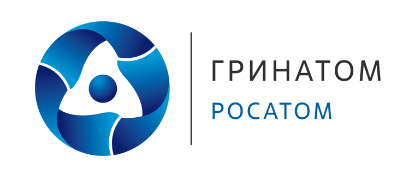 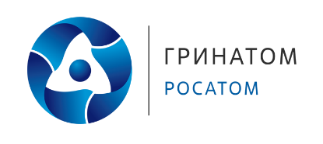 